В МБОУ «СОШ № 1» прошел конкурс физминуток среди учеников           1-5 классов с 28.09 по 30.09.2020г.        Основными целями этого конкурса были:               1) Обучать школьников доступным физкультурным знаниям, двигательным умениям и навыкам.	 2) Возбудить у детей интерес к занятиям физическими упражнениями.              3) Сформировать простейшие представления о влиянии физических упражнений на самочувствие и первоначальные знания по самостоятельному выполнению физических упражнений.        Оценивали выступление каждого класса по отдельности и по нескольким критериям:- Дружное исполнение               - Соответствие слов и движений     - Выполнение движений всеми детьми правильно и ритмично- Оригинальность физминутки- Соответствующее настроение и выразительность исполнителей         Подведение итогов и награждение классов было 30.09.2020г.1 место – 2-Б2 место – 2-В, 3-А3 место – 5-А, 5-Б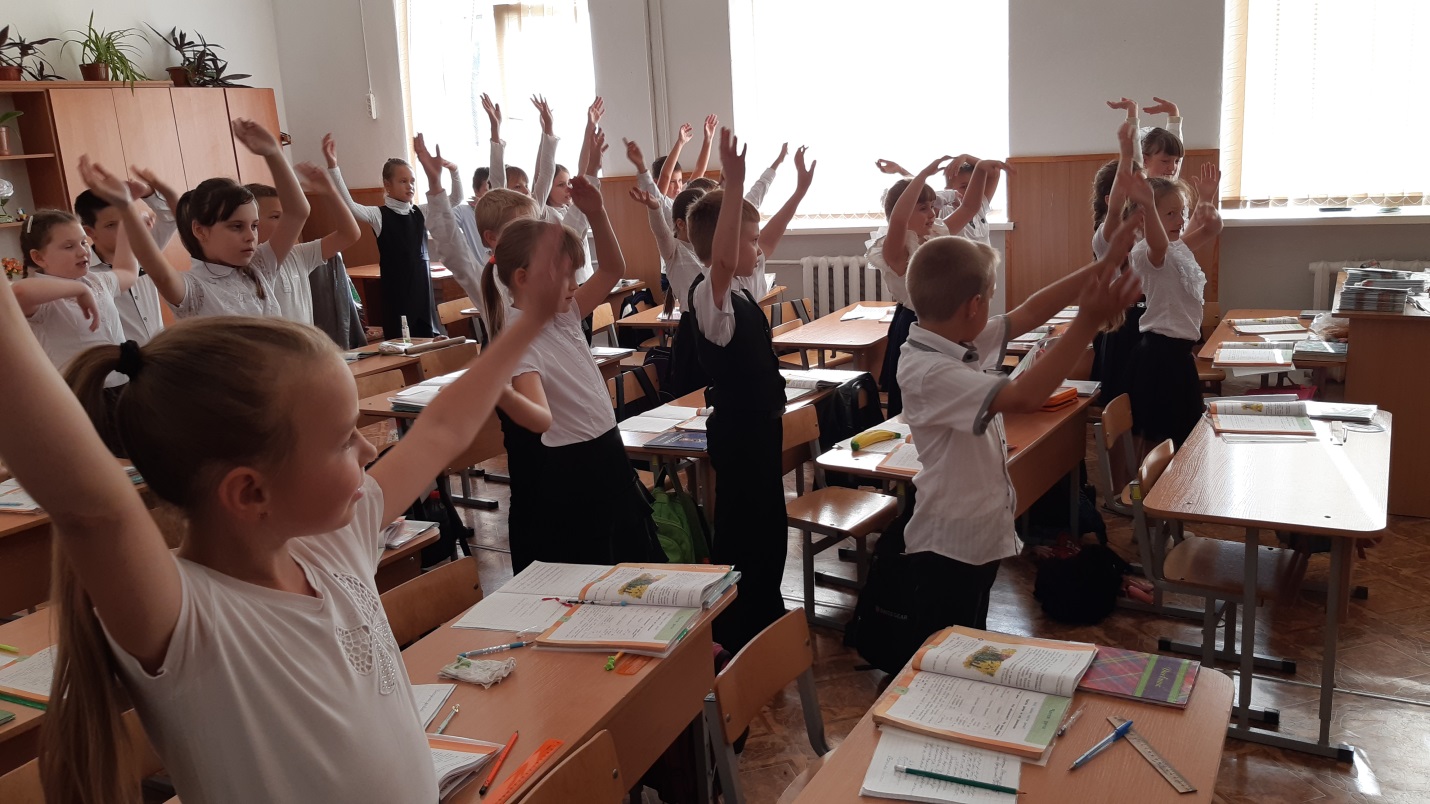 